OBJECTIFS : THEME 1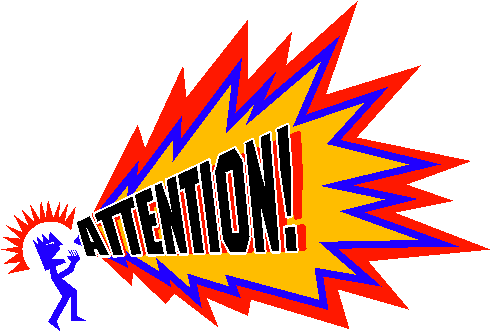 SAVOIR-FAIREFormuler des questions à partir de l’observation.Concevoir et adopter une procédure expérimentale.Recueillir des informations par des observations.Repérer et noter une information issue d’un croquis, d’un schéma….Repérer et noter une information issue d’un écrit scientifique.Comparer, trier, classer (utilisation d’une fiche de la boîte à outils).Elaborer un concept, une loi….Réinvestir les connaissances acquises dans d’autres situations = exercices de compétence.Réaliser un schéma d’expérience (utilisation d’une fiche de la boîte à outils).Annoter un schéma (utilisation d’une fiche de la boîte à outils).SAVOIRSDistinguer vivant et non-vivant (4 caractéristiques des êtres vivants : échanger de la matière avec son environnement (eau, air et nourriture), se reproduire, réagir aux stimuli. Etude des milieux de vie (aquatique, aérien et terrestre) = biotopes.Etude des milieux physiques (solide= écorce terrestre, liquide et gazeux= atmosphère).Effets des éléments de l’environnement sur le comportement des êtres vivants.Déterminer, par des manipulations, des éléments constituants les milieux de vie (eau et air).Distinguer un milieu de vie et un milieu ne permettant pas la vie.Construire la classification des animaux.